Проект: «Уникальный зверек – русская выхухоль»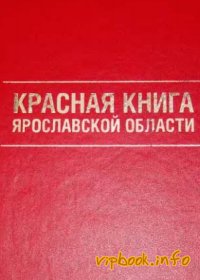 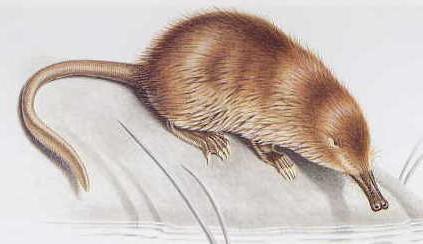 Авторы  проекта:Беднякова Т. А., воспитатель МДОУ «Детский сад №12»;Нечаева Т. Е.,завуч  по дополнительному образованию МОУ «Гимназия №3»;Анашкина Е.Н.,заведующая кафедрой  анатомии и зоологии ЯГПУ им. К. Д. УшинскогоЯрославль, 2017Тип проекта: информационный.Продолжительность: среднесрочный ( 1,5  месяца).Участники проекта: педагоги, дети средних, старших, подготовительных групп  МДОУ «Детский сад №12»,  родители, учащиеся и педагоги МОУ «Гимназия №3»; Анашкина Е.Н., заведующая кафедрой  анатомии и зоологии  ЯГПУ им. К. Д. Ушинского.Период проведения: 1  апреля 2017 г. – 22 мая 2017 г.Актуальность:           МДОУ «Детский сад №12», как и ЯГПУ имени К. Д. Ушинского и МОУ «Гимназия №3» города Ярославля,  участвуют в Международной программе  «Эко – школа/ Зеленый флаг”. Одним из приоритетных направлений деятельности в ней  является «Сохранение биологического разнообразия».  Именно это и натолкнуло меня, Нечаеву Т. А., завуча по дополнительному образованию МОУ «Гимназия №3» и Анашкину Е. Н., заведующую  кафедрой анатомии и зоологии ЯГПУ имени К. Д. Ушинского,   на создание в Год экологии в России  международного проекта «Уникальный зверек - русская выхухоль!».       В ДОУ проект «Уникальный зверек - русская выхухоль!» проводился в рамках темы «Моя малая Родина» (по календарному планированию) и был приурочен ко Дню Земли (22 апреля)  и Международному Дню биологического разнообразия (22 мая).Обоснование  темы проекта:      Русская выхухоль -  очень интересный зверек. Во – первых, это реликтовое  животное ( русская выхухоль известна с очень древних времен,  и облик ее не  менялся). Хохуль – это еще и эндемик России, то есть  она больше не обитает ни в одной другой стране. Еще русская выхухоль является индикатором загрязненности  водоемов (живет только в чистой воде). Выхухоль является близкой родственницей  крота и ежа. Русская выхухоль  находится на грани исчезновения и поэтому занесена в Красную Книгу России и Ярославской области. Цель проекта в ДОУ: знакомство детей, родителей, педагогов  с уникальным зверьком Красной Книги Ярославской области и эндемиком России – русской выхухолью (в рамках международного проекта).Задачи: 1. Познакомить  детей  и взрослых с особенностями  русской выхухоли.2. Установить причины попадания русской выхухоли в Красную Книгу Ярославской области.3. Показать детям и взрослым родство выхухоли с кротом и ежом посредством проведения выставки и других мероприятий.4. Реализовывать сотрудничество с ЯГПУ имени К. Д. Ушинского и МОУ «Гимназия №3» города Ярославля. Творческий продукт: выставка «Родственники: крот, еж, выхухоль»;   листовки  «Русская выхухоль должна жить!». Работа по проекту МДОУ:Разработка плана мероприятий.Формирование проблемы (цели). Вхождение с детьми, их родителями  и педагогами в проблему.Изучение педагогами литературы по теме.Просматривание презентаций на тему «Русская выхухоль» и проведение бесед воспитателями  и НОД  учащимися «Гимназия №3» в группах на темы «Крот», «Еж», «Выхухоль».Проведение консультаций для родителей по данной теме  и приобщение их к активному участию в проекте.Проведение дидактических игр: «Чем похожи домики  у выхухоли, крота, ежа? », «Чем питаются выхухоль, крот и еж?» и др.  Проведение викторин детей с родителями на тему «В гостях у ежика, крота и выхухоли».Проведение мной НОД для детей старшего дошкольного возраста  познавательного мероприятия : «Знакомьтесь, русская выхухоль!»    Проведения  в рамках Дней открытых дверей  в детском саду  мной совместно с завучем по дополнительному образованию МОУ «Гимназия №3» Т. Е. Нечаевой мастер – класса:«Русская выхухоль должна жить!»  для детей старшего дошкольного возраста.  10. Организация выставка поделок детей, родителей и  педагогов детского сада: «Родственники: крот, еж, выхухоль».  Многие поделки с выставки были переданы в качестве  сувениров из России в Чехию и Германию в рамках программы обмена опытом гимназистов, а участники выставки получили благодарственные письма от Анашкиной Е. Н., заведующей   кафедрой анатомии и зоологии ЯГПУ имени К. Д. Ушинского. Конспект познавательного мероприятия:«Знакомьтесь, русская выхухоль!»Автор:Беднякова Т. А., воспитатель МДОУ «Детский сад №12».Задачи:Образовательные:1. Познакомить  детей  с особенностями внешнего вида и жизнедеятельности  русской выхухоли.2. Установить причины попадания русской выхухоли в Красную Книгу Ярославской области.3. Показать детям и взрослым родство выхухоли с кротом и ежом посредством НОД, викторин, проведения выставки.Развивающие:1. Способствовать развитию физических навыков детей посредством проведения физкультминутки, игры «Проползи по домику хохули».2. Развивать умение детей отвечать  на вопросы.3. Развивать у детей умение выстраивать причинно – следственные связи.Воспитательные:1. Способствовать формированию основ экологической культуры детей.2. Создавать условия для развития активности детей.Оборудование:  Интерактивная доска, ноутбук, колонки, картинки с изображением пищи для выхухоли, рыболовная сеть, игрушечные рыбки , обруч, канат, презентация «Знакомьтесь, русская выхухоль! », МП3 «Соседи по планете: русская выхухоль», музыка для проведения физкультминутки, мольберт, пазл «Выхухоль», красные и синие магнитики – по количеству детей.Ход занятия:Мастер – класс:«Русская выхухоль должна жить!»Авторы  проекта:Беднякова Т. А., воспитатель МДОУ «Детский сад №12»;Нечаева Т. Е.,завуч  по дополнительному образованию МОУ «Гимназия №3».      Проводился в рамках Дней открытых дверей  в детском саду совместно с завучем по дополнительному образованию МОУ «Гимназия №3» Т. Е. Нечаевой.  Специальный гость – Е. Н. Анашкина, заведующая  кафедрой  анатомии и зоологии ЯГПУ имени К. Д. Ушинского.Цель: закрепление знаний о русской выхухоли и формирование основ экологического   сознания детей.Задачи:Образовательные:1. Актуализировать знания детей о русской выхухоли.2. Закрепить знания детей о Красной книге Ярославской области.2. Познакомить детей с понятием «листовка».Развивающие:1. Способствовать развитию музыкальных качеств детей. 2. Развивать умение детей слушать и анализировать рассказ.3. Совершенствовать умение детей отвечать  на вопросы.4. Развивать у детей навыки пластилинографии и аппликации.Воспитательные:1. Способствовать формированию основ экологической культуры детей.2. Учить детей взаимодействовать друг с другом и с  взрослыми людьми.Оборудование:    Интерактивная доска, ноутбук, колонки, презентация «Русская выхухоль», МР3 диски с музыкой для проведения физкультминутки, экологического флэшмоба, листы цветного картона с силуэтом выхухоли размером А5 – по количеству детей, пластилин коричневого, серого, черного, розового цветов, кисти для клея – по количеству детей, стеки -  по количеству детей, кусочки искусственного меха коричневого цвета овальной формы  - по количеству детей, ножницы -  по количеству детей, листочки с надписью «Русская выхухоль должна жить!» - по количеству детей, Красная книга Ярославской области.Ход занятия: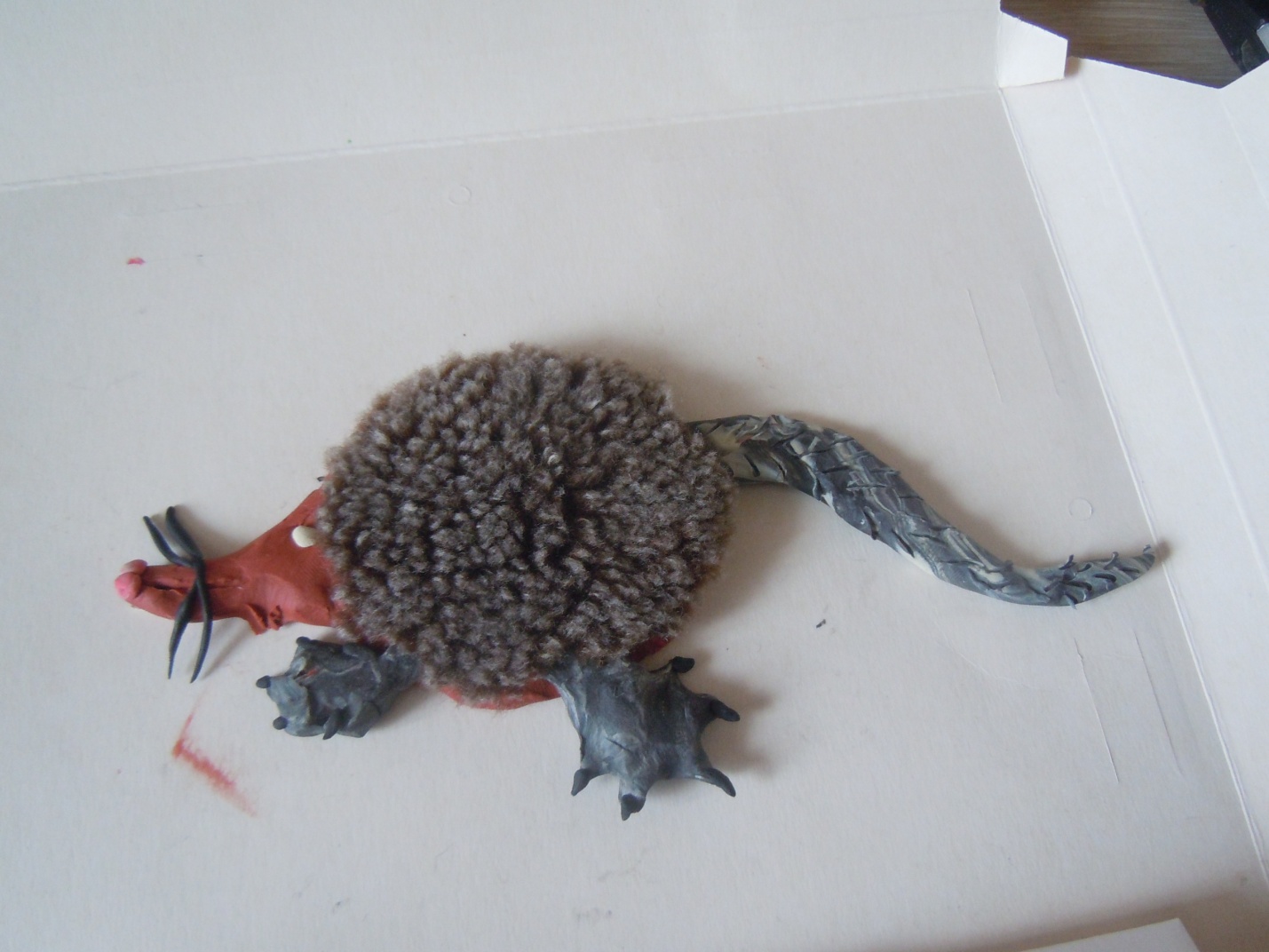 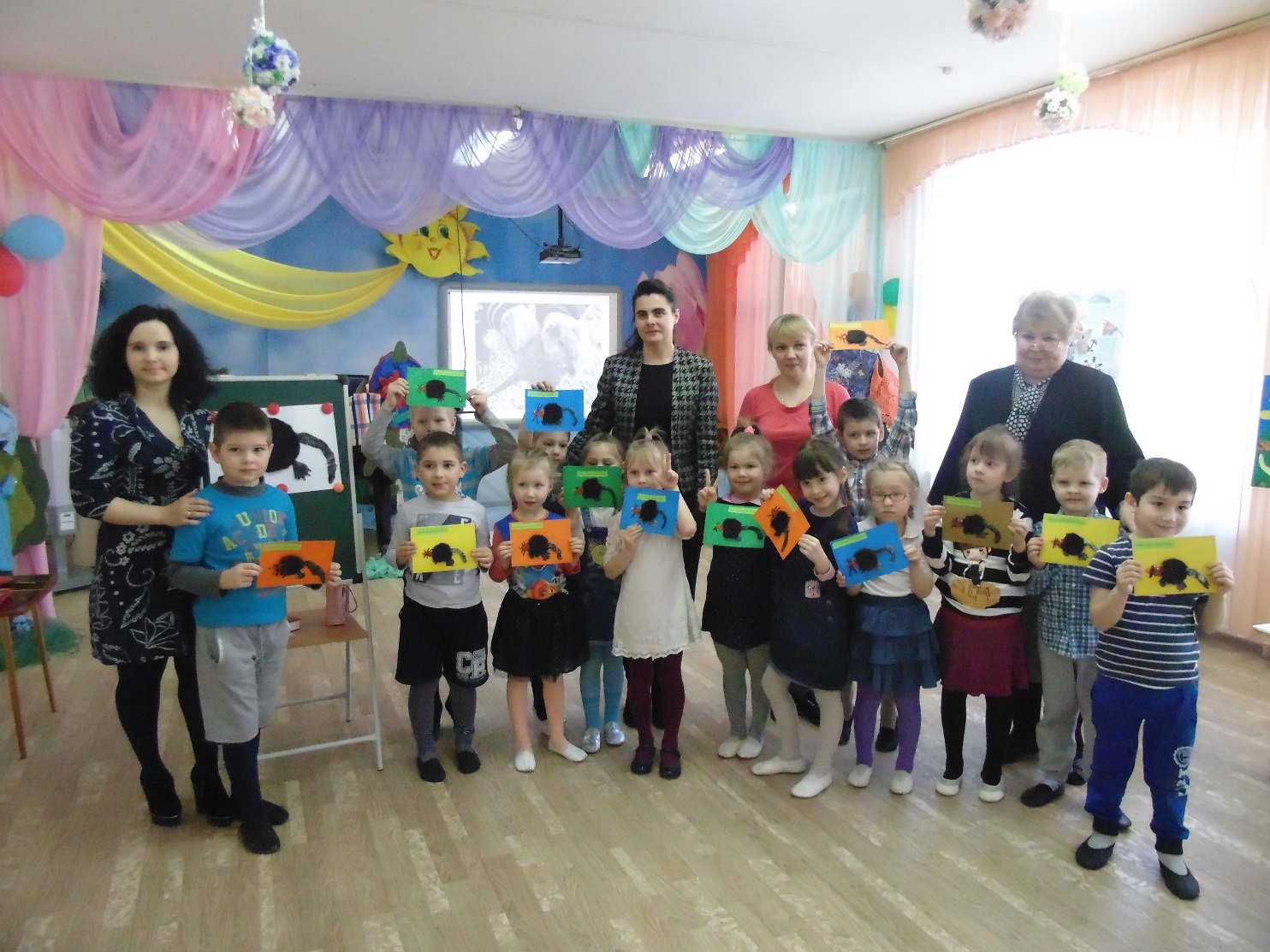 Вводная часть- Здравствуйте, ребята! Посмотрите, что у нас на экране (показывает книгу). СЛАЙД 1- Кто - нибудь  знает, что это за книга? (ответы детей)- Это Красная книга. -    В нашей стране, как и в других странах, существует Красная Книга. -Ребята, кто из вас что-либо знает о ней? (ответы детей). Верно, в эту Книгу занесены животные и растения , которых на нашей планете осталось очень мало, и если не принять срочных спасательных мер, то они совсем исчезнут. Тогда уже мы не сможем любоваться красавцем уссурийским тигром, или наблюдать , как цветет кувшинка на озере.- Каждое живое существо достойно жить на нашей планете и быть узнаваемым каждым человеком. - А сейчас я хочу рассказать об одном из персонажей этой Книги - о русской выхухоли.-  Как вы думаете, кто это: зверь, птица, а может быть рыба? (ответы и предположения детей).-  К сожалению, многие не знают,   о ком идёт речь.- Выхухоль, а в народе «хохуля» — это зверек, похожий на крота   и немножко на ёжика. СЛАЙД 2- А хотите узнать, что же их объединяет? Давайте будем разбираться! СЛАЙД 3  (МП 3 до 00.20 – «истинно русский зверь»)Основная часть - На самом деле это небольшой зверёк: длина его тела 20 см, а еще 20 см — его длинный голый хвост . И это совсем не новичок в мире животных.( МП3 00.34 – 00. 47: «а в доисторические времена, наш облик с давних времен почти не изменился») Русская выхухоль - это древнейшее животное , живущее на нашей планете еще со времен мамонтов! Почему же многие из нас никогда её не видели?Может быть, она живёт в каком-то особенном месте? Давайте подумаем. Я буду описывать её внешность, а вы попробуете догадаться, где живёт выхухоль: в лесу или воде, а может высоко в горах, или скачет по макушкам деревьев?1. тело её покрыто густым, мягким, мехом, который не намокает —
сверху коричневым, снизу серебристым.(выслушать предположения детей)2. нос длинный, похож на хобот; глазки маленькие, плохо видят, а вместо ушей у  них маленькие дырочки - слуховые отверстия.(предположения детей)3. хвост длинный, сжатый с боков, выполняет роль плавника, а на лапках есть плавательные перепонки.
(предположения детей)    Многие из вас правильно предположили, что выхухоль живёт и на суше и в воде, это - околоводное животное.СЛАЙД 4 (МП3 1.26 – 1.47 «киль»)Давайте рассмотрим её жилище: нору роет на обрывистом берегу спокойного водоёма, а вход в эту нору скрыт под водой. (СЛАЙД 5 МП3 1.57 – 3.00 «  А зачем вам ногти; Обед всегда под боком Да»)- А как вы, ребята, думаете, у кого из животных похожий домик? (Ответы детей: у крота)- Давайте посетим домик хохули.Подвижная игра-эстафета: «Проползи по дому выхухоли»Дети делятся на 2 равные команды. Перед каждой командой на полу выкладываются параллельно две веревки на расстоянии 40-50 см одна от другой. Дети поочередно пролезают на низких четвереньках между веревками, стараясь не коснуться их. В конце коридора ребенок должен встать на ноги в обруче - «норка». Побеждает команда, которая прошла испытание первой. - Чем же питаются выхухоли? Если заглянуть в меню выхухоли, то можно увидеть список из 102 блюд: это обитатели водоёмов: пиявки, личинки насекомых. Многим из такого  же меню  питаются и еж, и крот: не зря же они близкие родственники – насекомоядные животные. Это  мелкая рыбка, водоросли, моллюски, лягушки,  червячки, корневища некоторых водных растений, жуки, улитки, раки, головастики, пиявки а также употребляет в пищу камыш, тростник, кувшинки .  (СЛАЙД 6 ) На охоту выходят ночью, поэтому трудно встретить выхухоль и пронаблюдать за её жизнью. А какое животное из родственников выхухоли еще активно ночью? (ответы детей).ФизминуткаЖил да был  колючий ёжик,Был клубочком и без ножек.(обнимают себя за плечи)Не умел он хлопать – хлоп, хлоп, хлоп,(хлопают в ладоши)Не умел он топать – топ, топ, топ,(выполняют «топотушки»)Не умел он прыгать – прыг, прыг, прыг,(прыгают на двух ногах)Только носом двигать – шмыг, шмыг, шмыг.А ребята пришли, ёжику помоглиНаучили хлопать – хлоп, хлоп, хлоп,(хлопают в ладоши)Научили топать – топ, топ, топ,(выполняют «топотушки»)Научили прыгать – прыг, прыг, прыг,(прыгают на двух ногах)Научили бегать.(бегают на месте)Смотрите на экран, наша хохуля проголодалась. (СЛАЙД 7)Дидактическая игра «Обед выхухоли»Дети получают задание, передвигаясь в ограниченном пространстве (например, ковер) ,   найти каждому по одному блюду еды  для выхухоли и выстраиваются в ряд.- Видите, ребята, какой прожорливый зверек выхухоль. За сутки она съедает еды больше, чем весит сама.Выхухоль – животное запасливое, помимо основной норы имеет и кладовочки,  в которых  хранит пищу.        Как вы думаете, почему выхухоль занесли в Красную книгу? (дети – наверное оттого, что его осталось мало). (СЛАЙД 8)Правильно, выхухолей осталось мало. Что  же случилось? Причин этого несколько. 1. У выхухоли много врагов: лиса, енотовидная собака,  а барсук и кабан, роя землю в поисках пищи, разрушают жилище выхухоли.2. Половодье (вода поднимается и затапливает жилище выхухоли) и засуха. И если в воде хохуля достаточно быстро плавает, то на земле становится медлительной и беспомощной.3. Но больше всех выхухоль страдает из-за человека. Послушайте, что говорит сама выхухоль (МП3 3.20 – 3.47) 4. Еще одну причину гибели выхухоли мы с вами проиграем в мини-спектакле. Воспитатель дает роли рыбака мальчику, остальные дети повторяют по показу воспитателя: «Погода хорошая, светит солнце и решил Степа сходить на рыбалку, (выходит в середину), закинул он сети и поймал много всего (дети складывают карточки к нему в «сети»). Давайте посмотрим на улов рыбака: окунь, щука, карась, а это кто? (выхухоль)Ребята, как вы думаете: такое может произойти? (предположения детей) А между тем, это и есть самая распространённая причина, из-за которой гибнет выхухоль по вине человека. Запомните: нельзя ловить рыбу сетями,  электроудочкой, взрывчатыми веществами да еще вблизи берега реки или озера. В сети попадает немало выхухолей, они не могут из них выбраться и гибнут.Хохули – полезные животные. Они поедают много вредных насекомых, а еще живут только в чистой воде.  Поэтому, чтоб этот зверек не исчез, мы должны о нем заботиться. (СЛАЙД 8)Заключительная часть. РефлексияПосмотрите на доску: у меня здесь пазл. Давайте вместе его откроем, вы отвечаете на вопросы, а я буду за правильный ответ открывать по одному элементу пазла.Слушайте внимательно!1. Что помогает выхухоли плавать?2. Большое ли у нее жилище?3. Много ли и что ест выхухоль?4. Полезный ли она зверь?Смотрите, мы собрали пазл. А сейчас возьмите и повесьте на  доску красный магнит, если вам понравилось занятие про  хохулю, или синий –если не понравилось.  Спасибо,  ребята. До новой встречи на мастер - классе.Вступительная часть.- Воспитатель: Здравствуйте, ребята! Вот мы с вами снова встретились, но уже на мастер – классе и тема его: «Русская выхухоль должна жить!» Но сегодня, занятие я буду вести не одна. Мне будет помогать Татьяна Евгеньевна Нечаева, которая работает в школе и учит детей чуть постарше, чем вы. Сегодня мы все вместе поиграем и позанимаемся.-Т. Е.: Я хочу вам, ребята, представить еще одного гостя Елену Николаевну Анашкину, которая  уже учит почти взрослых, а именно, студентов в институте. После института, студенты становятся учителями в школе и воспитателями в детском саду.- Воспитатель: Помните, мы  вами говорили о Красной Книге? (ответы детей). Сегодня Татьяна Евгеньевна принесла нам с вами самую настоящую Красную Книгу нашей Ярославской области.- Т. Е. : Ребята, а что это за книга? (ответы детей). Правильно, в  эту книгу занесены редкие животные и растения, которых осталось мало. Красный цвет книги означает сигнал тревоги: человек должен задуматься, что происходит на планете с живой природой, что Земля может опустеть, если организмы будут уничтожаться.  -  Воспитатель: А какие животные занесены в Красную книгу? (ответы детей).-  Воспитатель: Правильно. И выхухоль тоже.Основная часть.-Т. Е.: Послушайте мой рассказ:Однажды в Зоологическом музее я услышала спор двух посетителей, стоявших у витрины.
— Вот так птица! — говорил один. — Лапы-то, лапы, как у утки. Это — пингвин…
— Вовсе и не птица, а просто утконос, — возражал другой. — Гляди-ка, хвост весь в чешуе, как у змеи. Разве у птиц такой  бывает?
Я подошла к спорившим. Они рассматривали в витрине чучело выхухоли. Я сказала, что это, действительно, не птица, а зверь, только не утконос…
— Зве-ерь! — недоверчиво переспросил первый. — Позвольте, а почему же у него клюв и лапы утиные?
Я ответила, что выхухоль водный зверек и задние лапы у нее приспособлены к плаванию, а клюва у выхухоли вовсе нет. Это у нее на конце мордочки хоботок, как у маленького слона.
Гражданин покачал головой.
— Ну, уж раз не птица, так и не зверь…
— А кто же, по-вашему?
Он подумал и ответил:
— Так, вообще — существо… и пречуднóе.
Мне это очень понравилось: действительно, выхухоль пречуднóе существо.Давайте откроем нашу Красную книгу и найдем в ней рассказ  и фотографию русской выхухоли.-Воспитатель: Ребята, выхухоль – необычный замечательный зверек. И сегодня, мы с Татьяной Евгеньевной, приглашаем вас в художественную мастерскую.- Т. Е.: А делать мы сегодня будем листовку в защиту русской выхухоли. Вначале с помощью пластилинографии сделаем саму хохулю, а потом при помощи аппликации приклеим девиз.-  Воспитатель: Итак, начинаем!- Воспитатель: У нас на мольберте есть небольшой секрет. Давайте скажем «Раз, два, три, кто там покажись!» и узнаем, что там спрятано под тканью. (Дети с воспитателем повторяют слова).Т. Е.: - Смотрите, здесь картина того, что мы сейчас будем делать. (Снимает ткань и показывает образец).- Воспитатель: На столах у вас, ребята, есть листки цветного картона с силуэтом выхухоли. Но она у нас блеклая, белая, без хвоста, глаз, усов. Давайте будем ее оживлять.-Т. Е.: Скажите, дети, а чем интересен нос хохули? (Ответы детей). (СЛАЙД) Правильно, он у нее длинный как раздвоенный  хоботок. - Воспитатель: Сначала делать будем  хохуле  нос. Берем коричневый пластилин и аккуратно им вымазываем силуэт носа. (Дети делают, воспитатель и Татьяна Евгеньевна помогают). -- Воспитатель: Теперь берем стеку и разрезаем новик вдоль на две части.- Т. Е. С помощью носа хохуля дышит. Носик у хохули заканчивается двумя розовыми ноздрями. Возъмите по маленькому кусочку розового пластилина, слепите шарики и прилепите их к кончику носа хохули.  -  Воспитатель: А зачем ей такие длинные усы? (Ответы детей).- Т. Е.: Да, с их помощью выхухоль находит себе еду, так как глазки у нее очень маленькие и видят очень плохо.- Теперь берем маленькие черные шарики пластилина и раскатываем из них тоненькие жгутики. Прилепляем их по три штуки с каждой стороны от носа хохули.-Воспитатель: А чем питается выхухоль? (Ответы детей).Т. Е.: Правильно, дети. Выхухоль – очень прожорливый зверек, у нее много любимых лакомств. А съедает  она в сутки еды примерно столько, сколько сама весит.-  Воспитатель: Теперь берем малюсенькие  шарики белого  цвета и делаем глазки выхухоли. (Дети делают воспитатель и Татьяна Евгеньевна помогают).- Воспитатель: Ребята, посмотрите на экран. Что выхухоль делает? (Ответы детей) (СЛАЙД)Т. Е.: Правильно, плавает. Какие части тела ей помогают плавать? Как устроены у нее лапки? (Ответы детей).-  Воспитатель: Берем серый пластилин,   и аккуратно вымазываем силуэт передних и задних лапок. (Дети делают,  воспитатель и Татьяна Евгеньевна помогают).Т. Е. У всех получилось? Молодцы!- Воспитатель: А теперь пришло время отдохнуть, выходите на середину зала, немного подвигаемся.Физкультурная минутка (под музыку):Хохуля Фрося  проснулась ( Потянуться за руками верх..) Потянулся, улыбнулся. (Улыбнуться)Лапки вверх он поднимает, (Поднять руки через стороны вверх )А потом их опускает, (Опустить вниз). И ещё раз поднимает, И опять их опускает.Наклоняется вперёд, (Наклоны). Выпрямляется, встаёт.Продолжает она зарядку, Начинает она присядку. (Приседания) Ах какой чудесный день, Прыгать Фросеньке  не лень! (Прыжки на двух ногах на месте.)- Воспитатель: Отдохнули, снова возвращаемся в нашу мастерскую.Т. Е.: Как выглядит хвост?  Каким образом  он помогает выхухоли плавать?  (Ответы детей).Воспитатель: Молодцы, ребята. Сейчас берем средний шарик пластилина серого цвета, катаем из  него толстую колбаску и уплощаем ее. Прилепляем хвост хохуле. Берем стеки, подобно елочке, чертим черточки на хвосте : они  будут означать волосинки на хвосте. (Дети делают,  воспитатель и Татьяна Евгеньевна помогают).Т. Е. : Как у вас, ребята, красиво получается!Воспитатель: Дети, лепку мы на сегодня закончили, отложите пластилин, протрите ручки влажными салфетками. Мы приступаем к аппликации.Т. Е. Ребята, а зачем хохуле такая шубка, такой густой мех? (Ответы детей).Воспитатель: Давайте, и наших с вами хохуль «оденем»  в шубки. У вас на столах есть кусочки искусственного меха овальной формы. С изнаночной стороны (там, где нет ворса) кусочки меха нужно намазать клеем. Затем мех приклеить на ваши картинки с хохулями пушистой стороной вверх туда, где осталось последнее белое пятно. (Дети делают, воспитатель и Татьяна Евгеньевна помогают).Воспитатель: Ребята, на улице весна, птички поют. Давайте и мы с вами немножко отдохнем: песенку весеннюю споем.Исполнение  песни под музыку: «Весенняя песенка».Т. Е. : Ребята, как вы красиво поете. Посмотрите на ваши работы, вам они  нравятся? (Ответы детей). Но, помните, мы в начале занятия говорили, что будем делать листовку в защиту хохули? (ответы детей). На листовке обязательно должны  быть описана проблема и написан призыв к действию. Я предлагаю вам наклеить такой призыв к действию: «Русская выхухоль должна жить!».Воспитатель: Ребята, а что случилось с выхухолью, почему мы должны ее защищать? (Ответы детей). По каким причинам ее осталось мало на Земле?  (Ответы детей). А какую пользу приносит хохуля, почему ее нужно беречь? (Ответы детей).Т. Е: Теперь давайте приклеим список причин малой численности хохуль. (Дети делают,  воспитатель и Татьяна Евгеньевна помогают).Воспитатель: Смотрите, дети, какие красивые и полезные работы у вас получились.Заключительная часть.Т. Е. Ребята – вы настоящие защитники природы. Возьмите свои листовки, расскажите о  русской выхухоли своим родственникам и друзьям. Надеюсь, что вы станете настоящими  защитниками  природы.   Мне очень понравилось наше занятие. Вы – молодцы!Воспитатель:  А вам, ребята, понравилось занятие? (ответы детей). Давайте скажем «СПАСИБО» Татьяне Евгеньевне за помощь. Хотите, чтоб еще были такие же занятия? (ответы детей). И вам, ребята, большое спасибо за ваше творчество. Татьяна Евгеньевна, в конце нашего занятия мы приготовили Вам сюрприз -  «экологический флэшмоб». (Дети исполняют флэшмоб).